Информация о финансовых и материальных вложениях за 2012 – 2013, 2013 – 2014  учебный годв МБОУ «Красноармейская ООШ»Перечень  технологического оборудования для школьной столовой на сумму 61 692, 00 руб.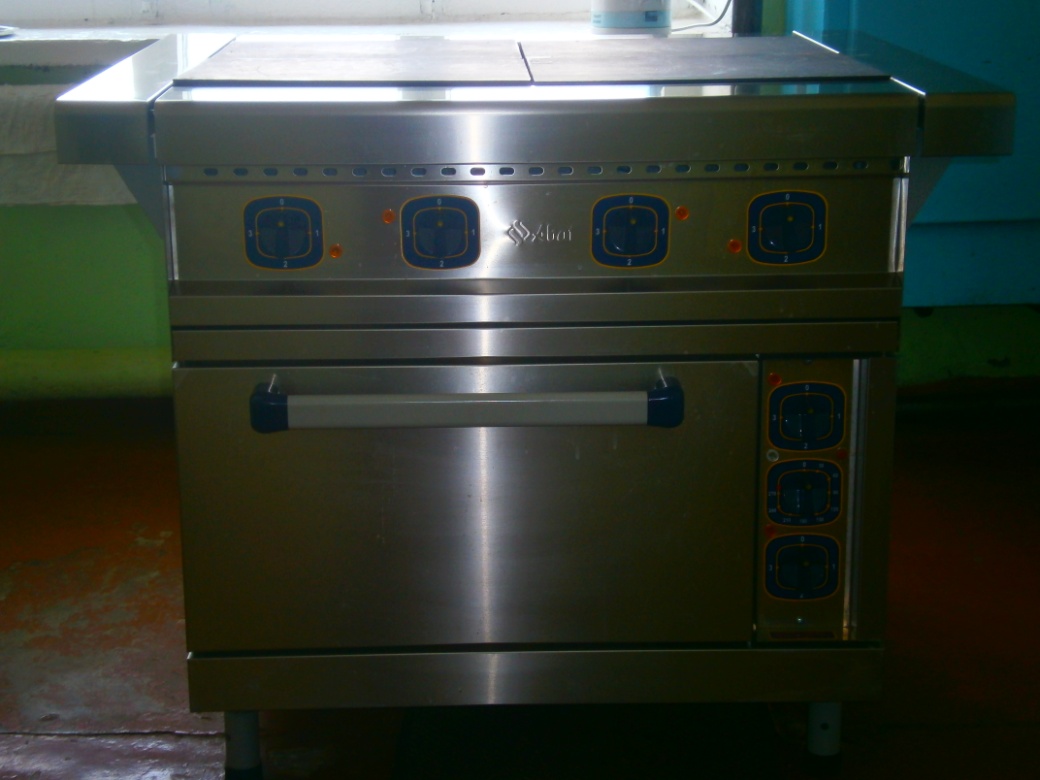 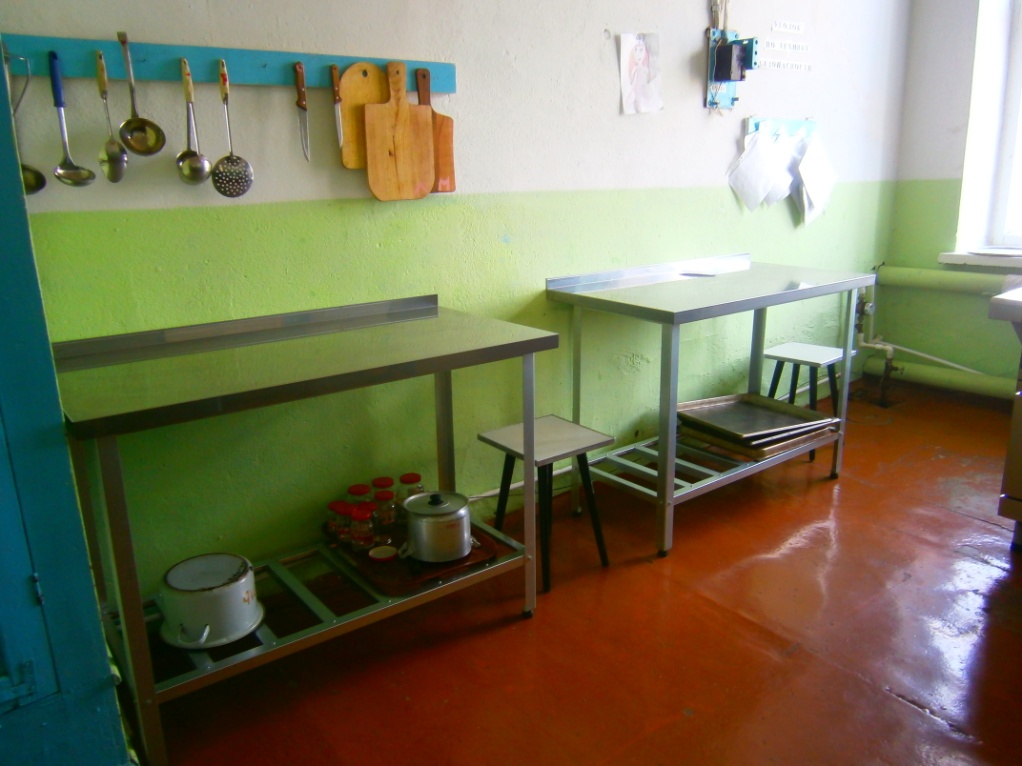 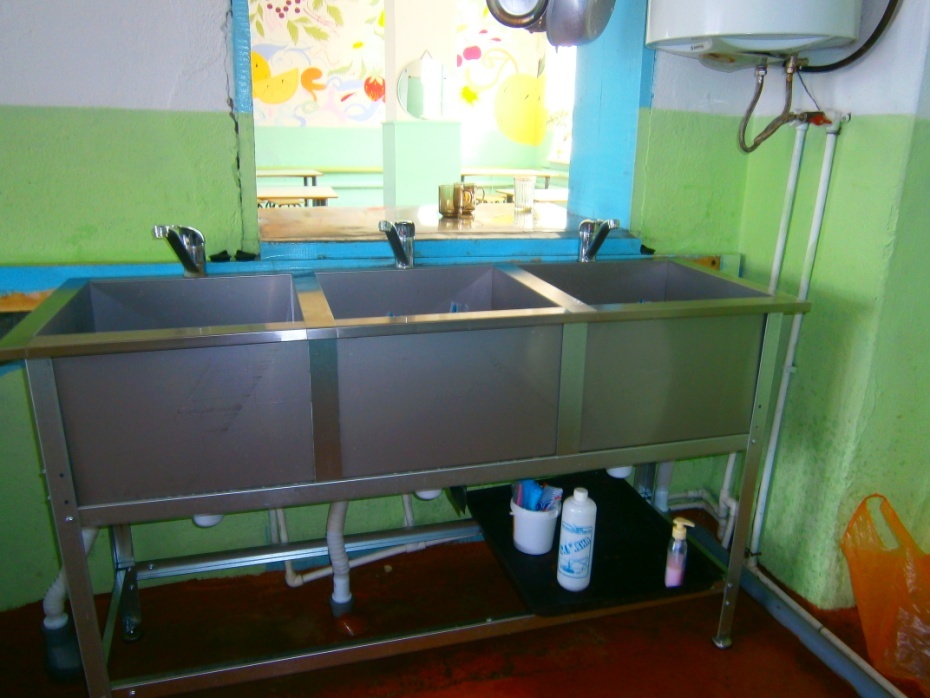 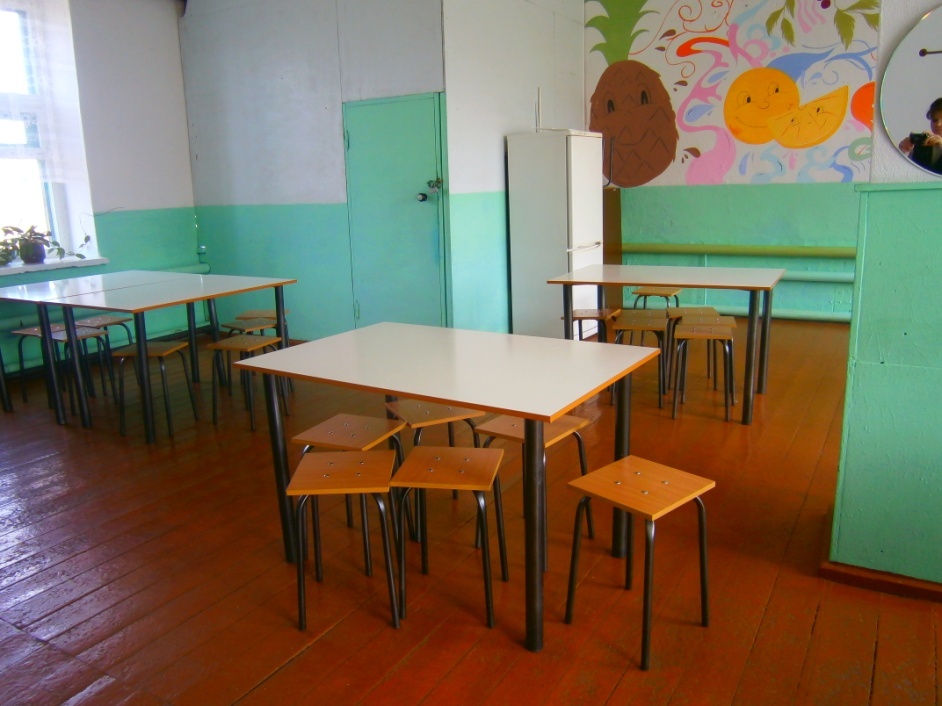 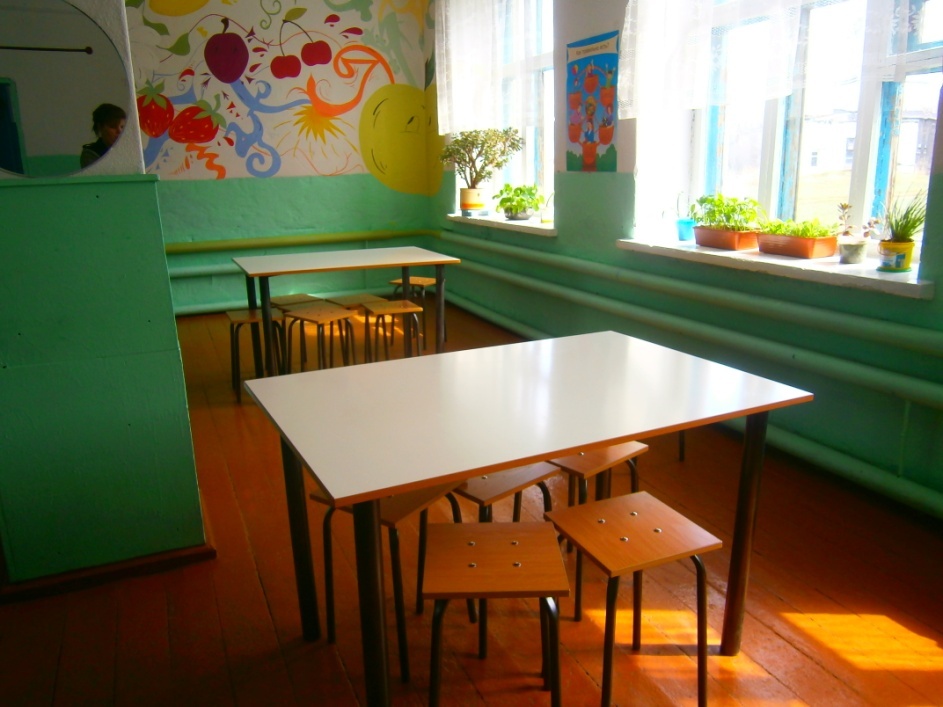 № п/пНаименование оборудования для пищеблокаКол-во, шт.1Плита электрическая12Стол разделочный23Ванна моечная с сифоном34Комплект мебели:СтолыСтулья 630